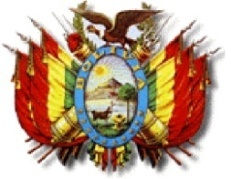 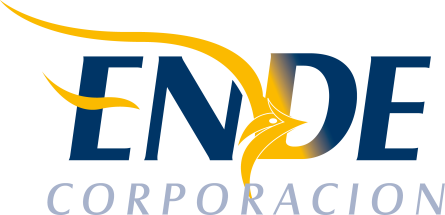 PROFESIONAL PARA LA UNIDAD ADMINISTRATIVAFORMULARIO FORMACIÓN Y EXPERIENCIA  (CONSULTORÍA INDIVIDUAL)Nombre del Proponente:……………………………………………………………………………………………………….……….…Registro Profesional: ……………………………………………………….……………… C.I.:……………………….……………..Fecha de Nacimiento:…………/…………./…………….Consultoría Individual al que Postula: ……………………………..…………………………………………………..FIRMA 1. CONDICIONES GENERALES DE FORMACIÓN Y EXPERIENCIA1. CONDICIONES GENERALES DE FORMACIÓN Y EXPERIENCIA1. CONDICIONES GENERALES DE FORMACIÓN Y EXPERIENCIA1. CONDICIONES GENERALES DE FORMACIÓN Y EXPERIENCIA1. CONDICIONES GENERALES DE FORMACIÓN Y EXPERIENCIA1. CONDICIONES GENERALES DE FORMACIÓN Y EXPERIENCIA1. CONDICIONES GENERALES DE FORMACIÓN Y EXPERIENCIA1. CONDICIONES GENERALES DE FORMACIÓN Y EXPERIENCIA1. CONDICIONES GENERALES DE FORMACIÓN Y EXPERIENCIAA. Formación A. Formación :B. Cursos de PosgradoB. Cursos de Posgrado:C. Experiencia General  C. Experiencia General  : Determinar en años Determinar en años Determinar en años Determinar en años Determinar en añosD. Experiencia EspecíficaD. Experiencia Específica:Determinar en años Determinar en años Determinar en años Determinar en años Determinar en años 2. CURRICULUM VITAE2. CURRICULUM VITAE2. CURRICULUM VITAE2. CURRICULUM VITAE2. CURRICULUM VITAE2. CURRICULUM VITAE2. CURRICULUM VITAE2. CURRICULUM VITAE2. CURRICULUM VITAEA. FORMACIÓN DE ACUERDO A TDRA. FORMACIÓN DE ACUERDO A TDRA. FORMACIÓN DE ACUERDO A TDRA. FORMACIÓN DE ACUERDO A TDRA. FORMACIÓN DE ACUERDO A TDRA. FORMACIÓN DE ACUERDO A TDRA. FORMACIÓN DE ACUERDO A TDRA. FORMACIÓN DE ACUERDO A TDRA. FORMACIÓN DE ACUERDO A TDRNºInstitución Institución Fecha del documento que avala la formaciónFecha del documento que avala la formaciónGrado de instrucción Documento, certificado u otros Documento, certificado u otros Documento, certificado u otros NºInstitución Institución Fecha del documento que avala la formaciónFecha del documento que avala la formaciónGrado de instrucción Documento, certificado u otros Documento, certificado u otros Documento, certificado u otros  1 2 NB. CURSOS (SEMINARIOS, CAPACITACIONES, ENTRE OTROS)B. CURSOS (SEMINARIOS, CAPACITACIONES, ENTRE OTROS)B. CURSOS (SEMINARIOS, CAPACITACIONES, ENTRE OTROS)B. CURSOS (SEMINARIOS, CAPACITACIONES, ENTRE OTROS)B. CURSOS (SEMINARIOS, CAPACITACIONES, ENTRE OTROS)B. CURSOS (SEMINARIOS, CAPACITACIONES, ENTRE OTROS)B. CURSOS (SEMINARIOS, CAPACITACIONES, ENTRE OTROS)B. CURSOS (SEMINARIOS, CAPACITACIONES, ENTRE OTROS)B. CURSOS (SEMINARIOS, CAPACITACIONES, ENTRE OTROS)NºInstituciónInstituciónFecha del documento que avala el  cursoFecha del documento que avala el  cursoNombre del CursoNombre del CursoDuración en Horas AcadémicasDuración en Horas AcadémicasNºInstituciónInstituciónFecha del documento que avala el  cursoFecha del documento que avala el  cursoNombre del CursoNombre del CursoDuración en Horas AcadémicasDuración en Horas Académicas 1 2C. EXPERIENCIA GENERAL (COMENZAR DEL ULTIMO TRABAJO)C. EXPERIENCIA GENERAL (COMENZAR DEL ULTIMO TRABAJO)C. EXPERIENCIA GENERAL (COMENZAR DEL ULTIMO TRABAJO)C. EXPERIENCIA GENERAL (COMENZAR DEL ULTIMO TRABAJO)C. EXPERIENCIA GENERAL (COMENZAR DEL ULTIMO TRABAJO)C. EXPERIENCIA GENERAL (COMENZAR DEL ULTIMO TRABAJO)C. EXPERIENCIA GENERAL (COMENZAR DEL ULTIMO TRABAJO)C. EXPERIENCIA GENERAL (COMENZAR DEL ULTIMO TRABAJO)C. EXPERIENCIA GENERAL (COMENZAR DEL ULTIMO TRABAJO)N°Institución, Empresa o Lugar de TrabajoInstitución, Empresa o Lugar de TrabajoObjeto del TrabajoObjeto del TrabajoCargo OcupadoCargo OcupadoTiempo TrabajadoTiempo TrabajadoN°Institución, Empresa o Lugar de TrabajoInstitución, Empresa o Lugar de TrabajoObjeto del TrabajoObjeto del TrabajoCargo OcupadoCargo OcupadoAñosMeses12D. EXPERIENCIA ESPECÍFICA RELACIONADA CON EL OBJETO DE LA CONTRATACIÓN (COMENZAR DEL ULTIMO TRABAJO)D. EXPERIENCIA ESPECÍFICA RELACIONADA CON EL OBJETO DE LA CONTRATACIÓN (COMENZAR DEL ULTIMO TRABAJO)D. EXPERIENCIA ESPECÍFICA RELACIONADA CON EL OBJETO DE LA CONTRATACIÓN (COMENZAR DEL ULTIMO TRABAJO)D. EXPERIENCIA ESPECÍFICA RELACIONADA CON EL OBJETO DE LA CONTRATACIÓN (COMENZAR DEL ULTIMO TRABAJO)D. EXPERIENCIA ESPECÍFICA RELACIONADA CON EL OBJETO DE LA CONTRATACIÓN (COMENZAR DEL ULTIMO TRABAJO)D. EXPERIENCIA ESPECÍFICA RELACIONADA CON EL OBJETO DE LA CONTRATACIÓN (COMENZAR DEL ULTIMO TRABAJO)D. EXPERIENCIA ESPECÍFICA RELACIONADA CON EL OBJETO DE LA CONTRATACIÓN (COMENZAR DEL ULTIMO TRABAJO)D. EXPERIENCIA ESPECÍFICA RELACIONADA CON EL OBJETO DE LA CONTRATACIÓN (COMENZAR DEL ULTIMO TRABAJO)D. EXPERIENCIA ESPECÍFICA RELACIONADA CON EL OBJETO DE LA CONTRATACIÓN (COMENZAR DEL ULTIMO TRABAJO)N°Institución, Empresa o Lugar de TrabajoInstitución, Empresa o Lugar de TrabajoObjeto del trabajoObjeto del trabajoCargo OcupadoCargo OcupadoTiempo TrabajadoTiempo TrabajadoN°Institución, Empresa o Lugar de TrabajoInstitución, Empresa o Lugar de TrabajoObjeto del trabajoObjeto del trabajoCargo OcupadoCargo OcupadoAñosMeses12Adjunto fotocopia de documentos que acreditan mi formación y experiencia, comprometiendo si soy seleccionado a proporcionar a ENDE la documentación original para su verificación. El presente formulario se constituye en Declaración JuradaFECHA:  ..../……/…… Adjunto fotocopia de documentos que acreditan mi formación y experiencia, comprometiendo si soy seleccionado a proporcionar a ENDE la documentación original para su verificación. El presente formulario se constituye en Declaración JuradaFECHA:  ..../……/…… Adjunto fotocopia de documentos que acreditan mi formación y experiencia, comprometiendo si soy seleccionado a proporcionar a ENDE la documentación original para su verificación. El presente formulario se constituye en Declaración JuradaFECHA:  ..../……/…… Adjunto fotocopia de documentos que acreditan mi formación y experiencia, comprometiendo si soy seleccionado a proporcionar a ENDE la documentación original para su verificación. El presente formulario se constituye en Declaración JuradaFECHA:  ..../……/…… Adjunto fotocopia de documentos que acreditan mi formación y experiencia, comprometiendo si soy seleccionado a proporcionar a ENDE la documentación original para su verificación. El presente formulario se constituye en Declaración JuradaFECHA:  ..../……/…… Adjunto fotocopia de documentos que acreditan mi formación y experiencia, comprometiendo si soy seleccionado a proporcionar a ENDE la documentación original para su verificación. El presente formulario se constituye en Declaración JuradaFECHA:  ..../……/…… Adjunto fotocopia de documentos que acreditan mi formación y experiencia, comprometiendo si soy seleccionado a proporcionar a ENDE la documentación original para su verificación. El presente formulario se constituye en Declaración JuradaFECHA:  ..../……/…… Adjunto fotocopia de documentos que acreditan mi formación y experiencia, comprometiendo si soy seleccionado a proporcionar a ENDE la documentación original para su verificación. El presente formulario se constituye en Declaración JuradaFECHA:  ..../……/…… Adjunto fotocopia de documentos que acreditan mi formación y experiencia, comprometiendo si soy seleccionado a proporcionar a ENDE la documentación original para su verificación. El presente formulario se constituye en Declaración JuradaFECHA:  ..../……/…… 